Нормативные документыПаспорт федерального проекта «Поддержка семей, имеющих детей»Соглашение о реализации регионального проекта «Поддержка семей, имеющих детей» на территории Ярославской областиПаспорт регионального проекта «Поддержка семей, имеющих детей»Приказ департамент образования Ярославской области от 28.02.2019 № 61/01-03 «О создании регионального ведомственного проектного офиса»Методические рекомендации по организации процесса оказания психолого-педагогической психолого-педагогической, методической и консультативной помощи родителям (законным представителям) детей, а также гражданам, желающим принять на воспитание в свои семьи детей, оставшихся без попечения родителейНациональный проект «Образование» 01.01.2019 - 31.12.2024Письмо о сотрудничестве по развитию ФП информационно-просветительской поддержки родителей Растимдетей.рф. Ссылка на логотип и информационный баннерПриказ департамента образования Ярославской области от 11.07.2019 № 246/01-04 «О формировании региональной системы оказания услуг психолого-педагогической, методической и консультативной помощи»Приказ № 77 от 12.09.2019 "О реализации регионального проекта "Поддержка семей, имеющих детей" в 2019-2024 году 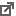 Положение о Службе консультативной помощи родителям (законным представителям) по вопросам развития и образования детей.